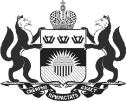 ПОСТАНОВЛЕНИЕг. ТюменьВ соответствии со статьями 4, 27 Закона Российской Федерации от 21.02.1992 № 2395-1 «О недрах», статьей 8 Закона Тюменской области от 06.10.2005 № 402 «О недропользовании в Тюменской области»:Утвердить Порядок и условия использования геологической информации о недрах, обладателем которой является Тюменская область согласно приложению к настоящему постановлению.Губернатор области						                В.В. ЯкушевПОРЯДОК И УСЛОВИЯ ИСПОЛЬЗОВАНИЯ ГЕОЛОГИЧЕСКОЙ ИНФОРМАЦИИ О НЕДРАХ, ОБЛАДАТЕЛЕМ КОТОРОЙ ЯВЛЯЕТСЯ ТЮМЕНСКАЯ ОБЛАСТЬ1. Настоящий порядок разработан в соответствии со статьей 27 Закона Российской Федерации от 21.02.1992 № 2395-1 «О недрах», устанавливает порядок и условия использования геологической информации о недрах, обладателем которой является Тюменская область.2. Обладателем геологической информации о недрах, полученной за счет средств областного бюджета Тюменской области, бюджетов муниципальных образований Тюменской области, является Тюменская область.3. Правомочия обладателя геологической информации о недрах от имени Тюменской области осуществляются Департаментом недропользования и экологии Тюменской области (далее – уполномоченный орган).4. Плата за предоставление геологической информации о недрах, обладателем которой является Тюменская область, не взимается.5. Геологическая информация о недрах, обладателем которой является Тюменская область (далее — геологическая информация о недрах), предоставляется уполномоченным органом:- органам государственной власти и органами местного самоуправления Тюменской области;- лицам, выполняющим работы по государственным контрактам за счет средств федерального бюджета, областного бюджета, по муниципальным контрактам за счет средств бюджетов муниципальных образований Тюменской области в объеме, необходимом для исполнения таких контрактов.6. Использование геологической информации о недрах, лицами, указанными в пункте 5 настоящего Порядка осуществляется в форме:1) ознакомления с геологической информацией о недрах с правом осуществления выписок и выкопировок из документов, содержащих указанную информацию;2) получения копий документов и материалов, содержащих геологическую информацию о недрах.7. Геологическая информация о недрах предоставляется для использования лицам, указанным в пункте 5 настоящего Порядка (далее — заявители) на основании их заявлений о предоставлении геологической информации о недрах (далее — заявление), подаваемых в уполномоченный орган путем личного обращения или посредством почтовой связи.8. Заявление должно содержать следующую информацию: данные о заявителе, перечень и реквизиты запрашиваемой информации, цель использования информации, обязательство не передавать полученную информацию третьим лицам для использования в коммерческих целях. Лица, выполняющие работы по государственным контрактам за счет средств федерального бюджета, областного бюджета, по муниципальным контрактам за счет бюджетов муниципальных образований Тюменской области, дополнительно в заявке указывают номер и дату государственного контракта.9. Уполномоченный орган в день поступления заявления регистрирует его.10. В предоставлении геологической информации о недрах отказывается в случаях:- обращения за ней лицами, не указанными в пункте 5 настоящего Порядка;- отсутствия в заявлении информации, указанной в пункте 8 настоящего Порядка.Отказ в предоставлении геологической информации о недрах направляется уполномоченным органом лицу, обратившемся за ее получением, в течении 10 рабочих дней с даты регистрации заявления путем направления уведомления на адрес, указанный в заявлении. 11. В случае соответствия условиям и требованиям, установленным пунктами 5, 8 настоящего Порядка, уполномоченный орган в течение 10 рабочих дней с даты регистрации заявления подготавливает имеющуюся геологическую информацию о недрах.О готовности геологической информации о недрах лицо, обратившееся за ее получением, уведомляется в течение 3 рабочих дней с даты регистрации заявления путем направления уведомления на адрес, указанный в заявлении. ПРАВИТЕЛЬСТВО  ТЮМЕНСКОЙ  ОБЛАСТИ04 июля 2016 г.№281-пОб установлении порядка и условий использования геологической информации о недрах, обладателем которой является Тюменская областьПриложение к постановлению Правительства Тюменской области от 04 июля 2016 г. № 281-п